Прилог -1   ОБРАЗЕЦ ЗА ПРИЈАВУВАЊЕОСНОВНИ ИНФОРМАЦИИРЕЗИМЕ НА ПРОЕКТОТIII   ОПИС НА ПРОЕКТОТПотреба и проблем:
Дадете општ приказ и анализа на проблемот кој ќе ги третира проектот. Јасно идентификувајте го специфичниот проблем кој треба да се реши и потребата која треба да се задоволи.Цел Дефинирајте ја целта на проектот. Целта треба да биде јасна, мерлива и реална. Целта треба да е во согласност со целите на проектот (најмногу 300 зборови)Целна групаУтврдете која е вашата целна група и како ќе влијаете врз неа. (најмногу 200 зборови)Очекувани резултати и ефекти во локалната заедница:
Наведете ги очекуваните проектни резултати. Постигнувањето на резултатите треба да води кон реализирање на специфичните (краткорочните) цели на проектот. Резултатот треба да биде преточен во конкретен производ. Активности :Дадете краток опис на предложените активности поврзани со реализацијата на проектот (секоја активност објаснете ја во еден пасус). Активностите треба да се предвидат во насока на постигнување на очекуваните резултати (најмногу 600 зборови).Временска рамкаОбјаснете го редоследот и времето кое ќе ви биде потребно за реализирање на                  секоја   активност.План на активностиДодадете онолку редови колку што ви се потребни за предвидените активностиПретпоставки и ризици   Опишете ги претпоставените ризици и предложете чекори за нивно надминувањеБуџетПополнете го Прилог 2 – Буџет, како составен дел на оваа апликација.Табелата за буџетот пополнете ја детално и точно, со што буџетските ставки ќе ги оправдуваат предвидените активности во проектот. Буџетот треба да биде внесен во денари. Додадете онолку редови колку што ви се потребни во ексел табелата. Прифатливи трошоци се оние кои се директно поврзани со предложените активности. Сите проектни трошоци мора да бидат пресметани во денари. Следните директни трошоци се прифатливи:-	трошоци за вработени наведени во проектот (плати);-	трошоци поврзани со прибирање на податоците;-	трошоци за услуги директно поврзани со предложената активност;-	видливост на проектот.Набавка (купување) на опрема е неприфатлив трошок. При подготовката на буџетот имајте предвид дека банкарските провизии не се прифатлив трошок. Грантистите ќе преземат одговорност да ги платат сите даноци и такси од грантот, во согласност со националните закони. Соработка / визуелизацијаОбјаснете дали акцијата се спроведува во соработка со друга локална организација/неформална група, со општини, локални институции, бизниси итн.  со кои постои заеднички интерес и дали е обезбедена соработка со новинари или поддршка од медиумски куќи. Доколку не е, како се планира таа да се обезбеди. (најмногу 200 зборови)Тим за реализација на проектотДадете краток опис на тимот кој ќе го имплементира проектот вклучително и нивното искуство во прибирање, обработка и анализа на податоци (најмногу 200 зборови).КАПАЦИТЕТ НА ОРГАНИЗАЦИЈАТА Краток опис на организацијатаОпишете ја мисијата на организацијата, главните области на делување и улогата која ја има организацијата во заедницата. Посочете го бројот на вработени, волонтери и членови. (не повеќе до 150 зборови)Досие на реализирани проектиНаведете ги вашите минати проекти , поврзани со прибирање податоци и истражување (постигнати цели, реализирани активности и резултати).Управувачка и раководна структура на организацијата (наведете ги имињата и функции):Напомена: Доклку добиете финансиски средства за Вашиот предлог проект/пректна   активност, имате обврска сите материјали (печатени или електронски) што ќе бидат продуцирани во рамки на тој проект, на видно место да стои:Поддржано од Општина Крива Паланка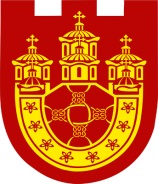 Име на организацијата АдресаТелефонски број/броевиЕлектронска адреса (E-mail)Интернет страница (доколку имате)Раководно лицеЛице за контакт, позицијаЕлектронска адреса на лицето за контактТелефонски број на лицето за контактНаслов на проектотПриоритетна област-( да се наведе приоритетната област утврдена во огласот)Времетраење на проектот Цели  на проектотПартнер(и) (доколку има)Целна група  Локација Главни активности Буџет (во МКД):АктивностМесециМесециМесециМесециМесециМесециМесециАктивностIIIIIIIVVVIVII1.2.3.Раководител на организацијата:Потпис:Датум: